Cooperativa “Hottea”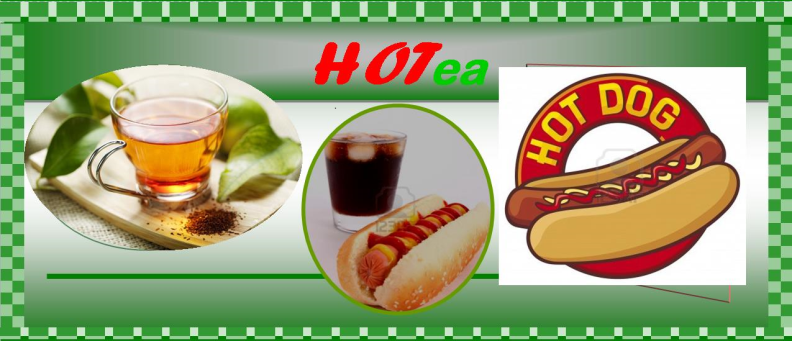 Centro: UNIDAD EDUCATIVA BOLIVARDirección: SUCRE S/N Y ARGENTINA, TULCAN, 4, CARCHI, ECUADORCorreo Electrónico: hottea.asociados@gmail.comAlumnos/as: 10EstatutosCapítulo 1:

DENOMINACIÓN, OBJETO, DURACIÓN Y DOMICILIOArtículo 1º: Con la denominación de “HOTTEA" se constituye una mini empresa, que se regirá por los presentes Estatutos y por las disposiciones legales que en cada momento le sean aplicables.Artículo 2º: El objeto de la mini empresa consistirá en: una empresa de restauración orientada a la comida rápida saludable.Las actividades enumeradas podrán también ser desarrolladas por la mini empresa, total o parcialmente, de modo indirecto, mediante la participación en otra Sociedad con objeto análogo.


Artículo 3º.Tendrá una duración indefinida, iniciando sus actividades.Artículo 4º.El capital social inicial de la mini empresa es S/ 100 dólares debido, iguales, acumulables e indivisibles de un valor de S/10 cada una. Esté capital social inicial está conformado por un aporte efectivo de los socios en dinero.Capítulo 2:
DE LA ADMINISTRACIÓN DE LA SOCIEDADArtículo 5º.La administración de  la sociedad está a cargo de la Junta general de Socios y de la Gerencia.Artículos 6º.La Junta General de Socios es el máximo órgano de gobierno de la sociedad y está conformada por todos los socios.Artículo 7º.La Junta General de Socios se reúne en sesión ordinaria y extraordinaria, convocada y presidida, en ambos casos, por el Gerente. La sesión  ordinaria se llevará a cabo 1 ves a la semana  todos los días jueves; y la extraordinaria, cuando el Gerente lo estime conveniente a los intereses sociales o cuando lo solicite por escrito un número de socios que represente al menos la quinta parta del capital social pagado, expresando en la solicitud los asuntos a ser tratados en la sesión.Artículo 8º.en caso de llegar con 10 minutos de retraso  a las sesiones se cobrara una multa de 1.00 dólar en efectivo.Artículo 9º.en el caso de no asistir a las sesiones realizadas los días miércoles deberán pagar una multa de 2.00 dólares en efectivo.Artículo10º.La convocatoria a Junta General de Socios se realizará por medio de citaciones, con 2 días de anticipación, no siendo necesario este requisito cuando están presentes o representados todos los socios.Artículo 11º.La Junta General de Socios tiene las siguientes facultades :                a) Aprobar y modificar el estatuto social.                b) Aprobar el aumento o reducción del capital social.               c) Nombra y remover al Gerente.               d) Emitir obligaciones               g) Aprobar la transformación, fusión o disolución  de la sociedad.               h) Otorgar poder.Artículo 12º.El quórum para las sesiones de la Junta General de Socios está constituido por la asistencia de más de la mitad de los socios de la mini empresa y los acuerdos se adoptan  por el voto conforme de más de la mitad de los presentes en la sesión.Capítulo                                                        3:DE LA GERENCIAArtículo 15º.La gerencia es el órgano de dirección y ejecución de la mini empresa, qué depende jerárquicamente de la Junta General de socios y está representada por el Gerente.Artículo 16º.El Gerente es nombrado por la Junta general de Socios por un periodo indefinido, pudiendo ser reelegido.Artículo 17º.Son facultades del Gerente:       a) Representar a la mini empresa en todo momento y circunstancia.       b) Realizar los actos de gestión y administración necesarios  para la buena           marcha de la mini empresa.       d) Dar cuenta de sus actos y gestiones a la Junta General de socios. 